Premio Luz Alba Chacón de UmañaReconocimientos otorgadosINSTITUCIÓNAÑOGANADORRECONOCIMIENTO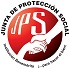 1998Sra. Eugenia Hernández Alfaro, Archivista de la Junta de Protección Social de San JoséArchivista distinguida en su labor1999Archivo Central de la Junta de Protección Social de San JoséMejor archivo central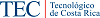 2000Sr. Antonio Rivera Barquero, Jefe del Centro de Archivo y Comunicaciones del Instituto Tecnológico de Costa RicaArchivista distinguido en su labor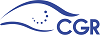 2002Sr. Jorge Alberto Sánchez Alfaro, Contraloría General de la RepúblicaArchivista distinguido en su labor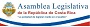 2003Departamento de Archivo, Investigación y Trámite de la Asamblea LegislativaMejor archivo central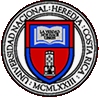 2004Sr. Marco Antonio Cordero Rojas, Jefe del Sistema Institucional de ArchivosArchivista distinguido en su labor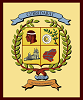 2005Archivo de la Municipalidad de CurridabatMejor archivo central2006Declarado desierto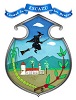 2007Archivo Central de la Municipalidad de EscazúArchivo destacado en su labor y cumplimiento del Marco Jurídico de la Archivística.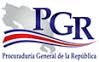 2008Archivo Central de la Procuraduría General de la RepúblicaMejor archivo central2009Declarado desierto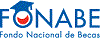 2010Archivo del Fondo Nacional de Becas, FONABEMejor archivo central2011Declarado desierto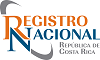 2012Archivo Central del Registro Nacional de Costa RicaPor su destacada labor en el desarrollo de procesos archivísticos, el uso de infraestructura adecuada y la aplicación de tecnologías de información.2013Archivo Central de laMunicipalidad de EscazúPor su destacada labor en el desarrollo de procesos archivísticos de calidad, el uso de infraestructura adecuada, su posicionamiento dentro de la cultura organizacional de la Municipalidad y la aplicación de tecnologías de información y comunicación.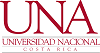 2014Sistema Institucional de Archivos de la Universidad NacionalPor su destacada labor en el desarrollo archivístico de la Universidad Nacional, la emisión de políticas y directrices archivísticas, efectiva proyección interna y externa de su quehacer y la aplicación de tecnologías de información y comunicación.2015Declarado desierto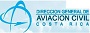 2016Archivo Central Institucional de la Dirección General de Aviación Civil.Archivo distinguido del período 2016.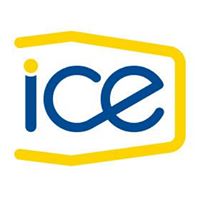 2017Archivo Central del Instituto Costarricense de ElectricidadArchivo distinguido del período 2017.2018Declarado Desierto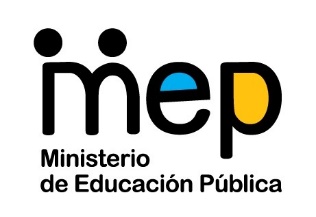 2019Archivo Central del Ministerio de Educación PúblicaMejor Archivo Central